Paulachan P. Kochappilly (ed.), The Folly of The Cross (Festschrift in Honour of Prof. Varghese Pathikulangara, cmi), Bangalore: Dharmaram Publications, 2000, pp. xxxii+371. Rs. 250.00, US$ 18.00. ISBN: 81-86861-28-9.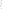 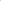 The Folly of the Cross is a collection of essays which the colleagues and students of Prof. Varghese Pathikulangara, CMI present him as a souvenir on the occasion of his sixtieth birthday.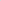 It is an attempt to discover the deeper meaning of the Cross from scriptural, pluralistic, theological, pastoral, spiritual, ethical, missiological It is a search for discovering the greater meaning of the Christian way of living. It is a retrieval of Jesus' vision and value for human life. It is a returning to the original Christian story. It is an upward and forward march to giving glory to God through establishing peace on earth and extending hope to human beings. It is an asserting on the victory of the Cross. It is a step forward in interpreting the Cross of Christ, the foundational symbol of Christians; for the third millennium.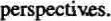 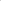 This book contains the following essays:"Through Stauros to Doxa: A Biblical Understanding of Cross" (George Kaniarakath), "The Folly of the Cross and the Glory of Resurrection in Mar Narsai" (Isaac Arickappillil), 'The Cross of Christ and Christian Life"(Thomas Kollamparampil), "The Affective and Affectionate Dimension of the Syro-Malabar Qurbana" (Sebastian Athappilly), "The Cross and Shepherding of Christ" (Anto Amarnad), 'The Theological Significance Of the Cross in the East Syrian Liturgy" (Pauly Maniyattu), "The Cross and its Ecclesial Implications" (Sophy Rose), "Devotion to the Cross in the Syro-MaIabar Church" (Thomas Mannooramparampil), "The Ascent on the Cross as Ascent to the Throne" (Kurian Perumpallikunnnel). "The Source and Summit Of the Spirituality of Missionary Priests" (Lonappan Arangassery), "The Cross and Christian Ethics" (Paulachan P. Kochappilly), "The Moral Foundations of Thomas Christians in India Re-visited" (Scaria Kanniyakonil), "The Cross of Jesus Sweetens the Bitterness of Our Suffering" (Geo Mangara), "Prayer at the Foot of the Openair Cross at Kaduthuruthy" (Jacob Vellian), "Singing in the Sacraments of Initiation" (Geo Pallikkunnel), "The Cross in Different Ecclesial Traditions" (Geo Thadikkatt), "Taksa d-Hussaya" (Robert Matheus), "Mystery-sense in Syro-MaIabar Qurbana and in Hindu Worship and Prayers" (Gabriel Aranjaniyil), "Second Reading about Joseph by Narsai" (Prosper Komban)s "The Meaning of Cross and Martyrdom and its Ecumenical Relevance in the New Indian Context" (Antony Kochalumkal), "Veneration of the Cross among the St. Thomas Christians" (Francis Thonippara), "The Cross and Evangelization: The Legacy of St. Thomas Christians" (Xavier Kochuparampil), 'Mar Thomma Sliba" (Varghese Pathikulangara).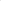 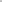 